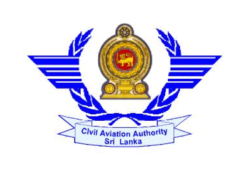 CIVIL AVIATION AUTHORITY OF SRI LANKAAPPLICATION FOR RENEWAL OF PROFESSIONAL PILOT LICENCE & RATING(INSTRUMENT, AIRCRAFT, AFI.FI)	FOR COMMERCIAL OPERATIIONS	Name in full: …………………Ranurajith Jayarathne…………………………………………………………..…Address if changed: …………………………N/A……………………………………………….……………….Telephone Number: …………011-2358000…………………………………………………………………..….E Mail Address: ……………  rrja@gmail.com…………………………………………………….......................Airline Employed with: ………SriLankan Airlines………………………………………………………….……Licence Number CPL/ATPL: …………ATPL/A/850……………………………………………………………Expiry Date: ……………………11/11/2011…………………………………………………………………...Renewals Sought:         	(a).	Aircraft  Types;	(b).        Instrument Rating:	(c)          Any other Ratings(AFI,FI)	Age & Nature of Operations(Please tick off  “√” applicable category)a)b)c)Medical Examination:If Completed Date: …………………………11/11/2011……………………………………………………………… If Not Completed Booking Date: ……………………………………………………………………………………………………..Experience and Competency:  (Applicable for Public Transport Operations)a.	Aircraft types: b. 	Any other Ratings:		(Instrument/Aircraft,AFI,FI)	c.	State whether you have operated the flight controls on the above type of aircraft	endorsed on your licence or in a simulator approved for the purpose during 	at least three takeoffs and landings within the preceding 90 days of this 	application.			C.	Submit Log book Evidence:Pilot Proficiency checks:   State whether you have satisfactory completed bi-annual PPCs at appropriate	Intervals as required by ASN 047.Submit Reports:								Experience & Competency (Applicable for Non Public Transport Operations)Aircraft Types: Any other Ratings:	(Instrument,Aircraft,AFI,FI)	     State whether you have acquired not less than 06 hrs of flying as PIC including 06 take offs & landings in the immediately preceding 06 months:Or			d.	State whether you have acquired not less than 12hrs flying as Co-Pilot or PIC under supervision including 06 takeoffs and 06 landings made under supervision as appropriate to the capacity in the immediately preceding six months.Submit Log book Evidence:Pilot Proficiency checks:(a).    The date of last PPC & Type of PPC: .....…………………………………………(b).	Date of Expiry of PPC: ……………………………………………………………(c).	whether an examiner to be appointed for a new check: I hereby confirm that the particulars given by me above are true & correct.……11/11/2011……………..		…………………Signed…………………………..              Date					 Signature of the ApplicantPayments Made forPayments Made forExpress EvaluationNormal EvaluationYes√NoTypes    A330 & A340Types    A330 & A340Types    A330 & A340Types    A330 & A340Yes√NoYesNo    ×TypesTypesTypesTypesBelow 60 Yrs60-65 YrsMulti crew(Passenger/Cargo/Mail)               √Multi crew(Passenger/Cargo/Mail)Below 40 YrsAbove 40 YrsSingle crew(Passenger/Flying/Training)Single crew(Passenger/Flying/Training)Below 40 YrsAbove 40 YrsSingle crew(Cargo or Mail)Single crew(Cargo or Mail)A330 & A340NilYes√NoOfficial Use OnlyOfficial Use OnlyLog BookCheckedRemarksLog BookCheckedInitialYes√NoYes√NoYes√No	N/AYesNoOfficial Use OnlyOfficial Use OnlyLog BookCheckedRemarksLog BookCheckedInitialYesNoYesNoYesNo